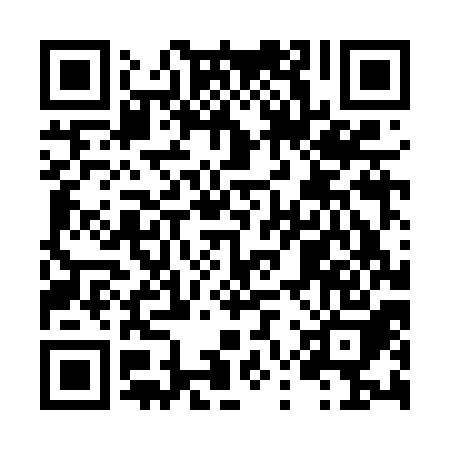 Prayer times for Zsidokalapmajor, HungaryMon 1 Jul 2024 - Wed 31 Jul 2024High Latitude Method: Midnight RulePrayer Calculation Method: Muslim World LeagueAsar Calculation Method: HanafiPrayer times provided by https://www.salahtimes.comDateDayFajrSunriseDhuhrAsrMaghribIsha1Mon2:014:5412:496:158:4411:182Tue2:034:5412:496:158:4311:173Wed2:044:5512:496:158:4311:164Thu2:064:5612:496:158:4311:155Fri2:084:5712:506:158:4211:146Sat2:104:5712:506:158:4211:137Sun2:124:5812:506:148:4111:118Mon2:144:5912:506:148:4111:109Tue2:165:0012:506:148:4011:0810Wed2:185:0112:506:148:4011:0711Thu2:205:0112:506:148:3911:0512Fri2:225:0212:516:138:3811:0313Sat2:255:0312:516:138:3811:0214Sun2:275:0412:516:138:3711:0015Mon2:295:0512:516:128:3610:5816Tue2:325:0612:516:128:3510:5617Wed2:345:0712:516:118:3410:5418Thu2:365:0812:516:118:3410:5219Fri2:395:0912:516:108:3310:5020Sat2:415:1012:516:108:3210:4821Sun2:435:1212:516:098:3110:4622Mon2:465:1312:516:098:3010:4423Tue2:485:1412:516:088:2810:4224Wed2:515:1512:516:078:2710:4025Thu2:535:1612:516:078:2610:3726Fri2:555:1712:516:068:2510:3527Sat2:585:1812:516:058:2410:3328Sun3:005:2012:516:058:2210:3129Mon3:025:2112:516:048:2110:2930Tue3:055:2212:516:038:2010:2631Wed3:075:2312:516:028:1910:24